Projetos Temáticos Anuais“Brasil, esperança alimentar do futuro! ”Proposta 2019I. O que é?A ESALQ criou, em 2015, um espaço para a discussão de temas de interesse social, que envolvam a comunidade do Campus USP “Luiz de Queiroz” e Piracicaba, visando estimular reflexões e apresentar iniciativas já existentes nas áreas de ensino, pesquisa, extensão e gestão na Universidade.II. ObjetivosDar visibilidade aos projetos e ações relacionados ao tema principal e aos temas transversais já em andamento na ESALQ;Fomentar a consciência socioambiental, especialmente dos acadêmicos, utilizando a interdisciplinaridade com a escolha de temas transversais relacionados com a grade disciplinar dos cursos da instituição, com a finalidade de estimular o espírito de cidadania, a inovação, a ética e as posturas humana e profissional durante a formação acadêmica;Identificar, incentivar e propor estratégias para o enfrentamento dos desafios globais e locais relacionados ao tema proposto;Promover a sinergia dos diversos públicos do Campus para a potencialização de ações comuns e integradas;Firmar a ESALQ como instituição de referência em temas sociais, e;Envolver o público interno da ESALQ por meio de ações conjuntas com os diversos públicos externos à instituição.III. Temas anteriores2018 – “Consumo consciente”Site: http://www4.esalq.usp.br/em-foco/consumo-consciente2017 - “Ciência para a Paz!”Site: http://www.esalq.usp.br/cienciaparapaz/2016 - Programa de Combate ao Mosquito Aedes aegyptiSite: http://www.esalq.usp.br/combate-aedes/Desafio: http://www.esalq.usp.br/desafio-aedes/2015 - Água & ESALQ: Racionalizar ou RacionarSite: http://www.esalq.usp.br/agua/ Desafio: http://www.esalq.usp.br/desafio-agua/ IV. Tema 2019 – Brasil, esperança alimentar do futuro!Com base na Agenda 2030 para o Desenvolvimento Sustentável, que norteia ações e programas das Nações Unidas e de seus países membros rumo ao desenvolvimento sustentável, e com o foco em princípios de ciência e de cidadania, o Campus USP “Luiz de Queiroz” se dedicará a um dos objetivos mencionados pela ONU como de suma importância para a humanidade e para o planeta nos próximos 15 anos. Sobre o Brasil alimentar o mundoDe acordo com Roberto Rodrigues, Titular da Cátedra “Luiz de Queiroz”, gestão 2017/2018, em seu livro Agro é Paz, o Brasil necessita aumentar em 40% sua produção de alimentos visando à demanda mundial. Para encarar o desafio terá de apresentar modelos para a agropecuária tropical sustentável, aplicação de tecnologias e conhecimentos para o aumento de produtividade. Destaca, também, o compromisso dos setores rurais e urbanos com o projeto de fazer o Brasil o campeão mundial da segurança alimentar, e, portanto, da Paz, até 2030. A Ciência pode minimizar a fome por meio de melhorias tecnológicas, sociais, produtivas, econômicas e ambientais. A ESALQ vem contribuindo e expandindo este objetivo em suas áreas de atuação em nível local, regional, nacional e internacional, resolvendo problemas e propondo soluções em relação à biologia, genética, produção animal, produção vegetal, fitossanidade, mecanização agrícola, agrometeorologia, tecnologia de alimentos, gastronomia molecular, modelagem, matemática, estatística, florestas, mananciais hídricos, gestão ambiental, economia, administração e sociologia.  Para dar continuidade a esta contribuição, o tema Alimento precisa estar presente na formação dos novos recursos humanos, no ensino de graduação e de pós-graduação, na pesquisa e na extensão de forma transversal e interdisciplinar.Esta é a proposta de 2019, compartilhada com as demais unidades do Campus USP em Piracicaba - Centro de Energia Nuclear na Agricultura (CENA), Centro de Tecnologia da Informação “Luiz de Queiroz” (CeTI-LQ) e Prefeitura do Campus USP “Luiz de Queiroz” (PUSP-LQ), para que a comunidade do Campus promova e participe de atividades sob a perspectiva do projeto, com base nos seguintes eixos:Eixos Temáticos Transversais Agricultura e AlimentaçãoCombate à Fome e à Pobreza; Desenvolvimento e Planejamento Agrícolas; Produção e Consumo Sustentável; Consumo de Energia e Produtividade Agrícola; Melhoria da Nutrição; Segurança Alimentar; Fontes alternativa de Alimentação como alimentos PANC (Plantas Alimentícias não Convencionais) e Insetos; outros.Agricultura e Inclusão Assistência Técnica nas áreas Agrícola, Alimentar, de Desenvolvimento Rural, Florestal; Programas de Cooperação e de Informação ao alcance de todos; Distribuição de Alimentos; Acessibilidade no Campo; Agricultura Familiar, Agricultura Urbana; outros.Agricultura e InovaçãoInovações Tecnológicas na Agricultura: Novas Técnicas, Tecnologia e Soluções aplicadas na Cadeia de Produção e Distribuição de Alimentos, Ciclagem de Nutrientes e Manejo de Resíduos, Uso adequado do Solo; out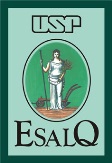 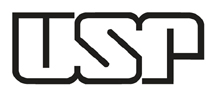 